Dameserien 2015/16Invitasjon til første samlerunde 12-13. september B-72 ønsker Bodø, Fokus, Harestua, Nesodden, Notodden og Volda og Ørsta velkommen til første samlerunde i Dameserien. Vi vil spille i B-72 hallen, adressen er Boecksgate 7, Lørenskog. Hallen åpner 1200 på lørdag og 0800 søndag, og er da klar til innslagning.Kampsjema finnes her: http://bordtennis.no/seriespill/?sesong=2015&avd=DameSeriekampene er underlagt NBTFs konkurransereglement. Bord: STIGA Baller: Hvite Stiga *** Det spilles maksimalt 3 lagkamper på samme tid på 6 bord. Hver lagkamp vil foregå på to bord samtidig. Kantine i ishockey hallen, som ligger vegg i vegg. Overnatting: vi anbefaler Thon hotell på Lørenskog: http://www.thonhotels.no/hoteller/land/norge/lorenskog/thon-hotel-triaden/Arangement ansvarlig: Ragna Grindheim  VELKOMMEN!!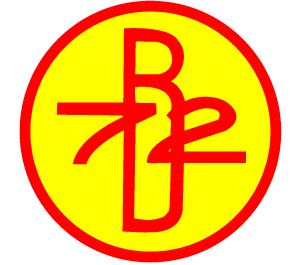 